AP Psychology - Keefe Tech Unit1 Recap - Terms / Ideas – T. Cummings Research MethodsPsychology = Social SCIENCE Replication Experimentation Research / Experimental Design Hypothesis Null Hypothesis Population (n=) Independent Variable (IV) Dependent Variable (DV) Confounding Variables"They're testing the effect of ______________ on the __________"Control GroupExperimental GroupPlacebo / Placebo Effect Double Blind Design / Single-Blind Design Experimenter Bias Hindsight Bias Overconfidence Random Assignment Research Ethics / IRB Little Albert Study Stanley Milgram’s Shock Experiment Stanford Prison Experiment Surveys Framing Demand Characteristic (drawing conclusions about types of questions, setting, etc…answering in the direction that is helpful to the researcher…or the opposite) Social Desirability  Operational Definitions Confederates Correlational Studies Positive/Negative Correlation Correlational Coefficient (-1.0 -- +1.0) (.5 is considered a strong correlation by many texts) Correlation does NOT equal causation! 3rd Variable Issue (Does ice cream CAUSE shark attacks?) Spurious Correlations Case Studies (Examination of 1 person / 1 event) Kitty Genovese Jonestown 1978Statistics in Research Methods Descriptive Stats - are more appropriate for summarizing, organizing, characterizing data/sample. Measures of Central Tendency Mean (μ) Median ModeMeasures of Variability Standard Deviation (σ)Normal Curve + Percentiles Range Inferential Stats - more appropriate for comparing differences OR finding statistical significance OR drawing conclusions OR interpreting OR finding if events happened by chance.Statistical Significance p < .05 (meaning there’s a 95% likelihood the results are NOT due to chance) 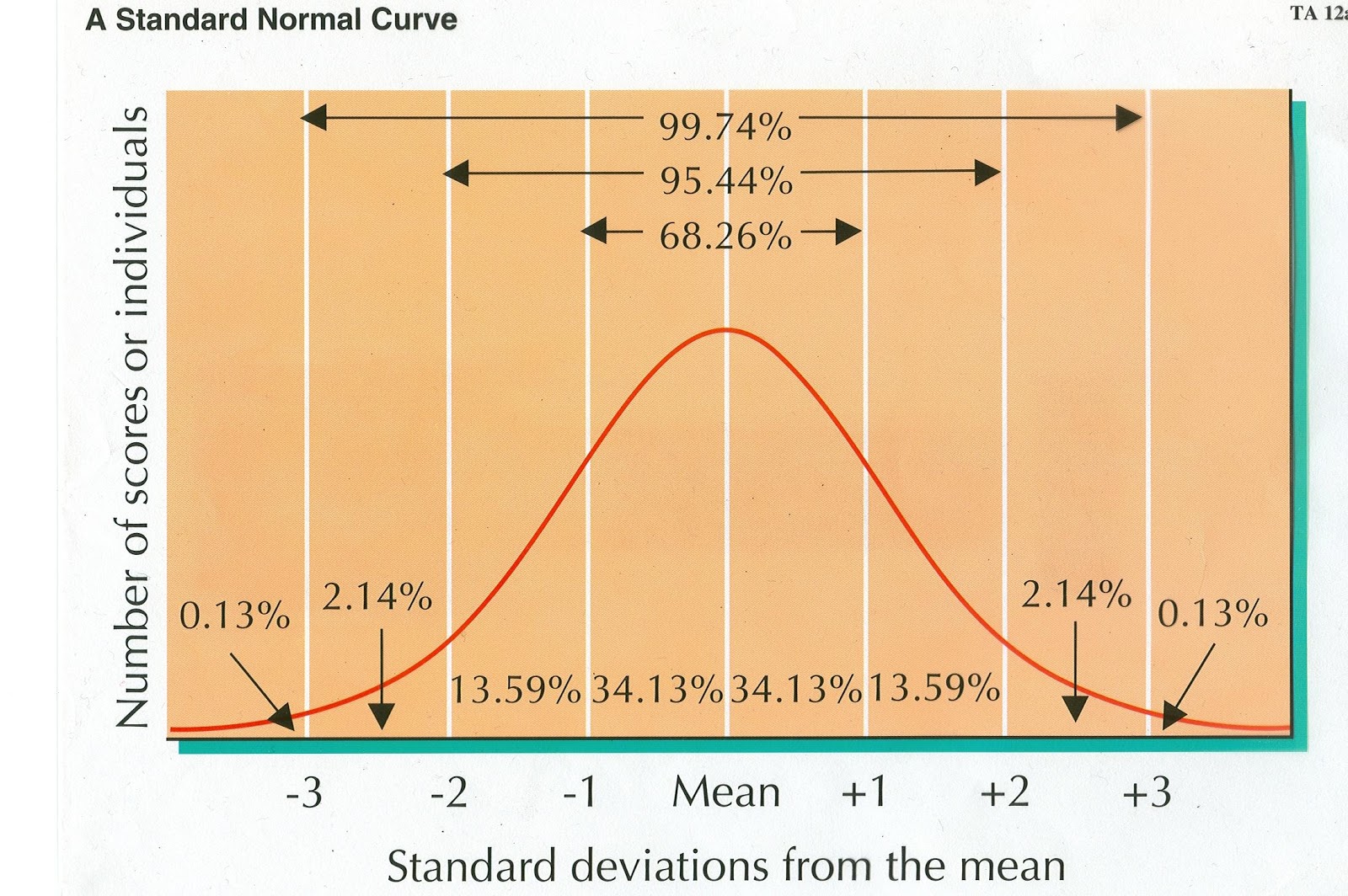 …The skew is the few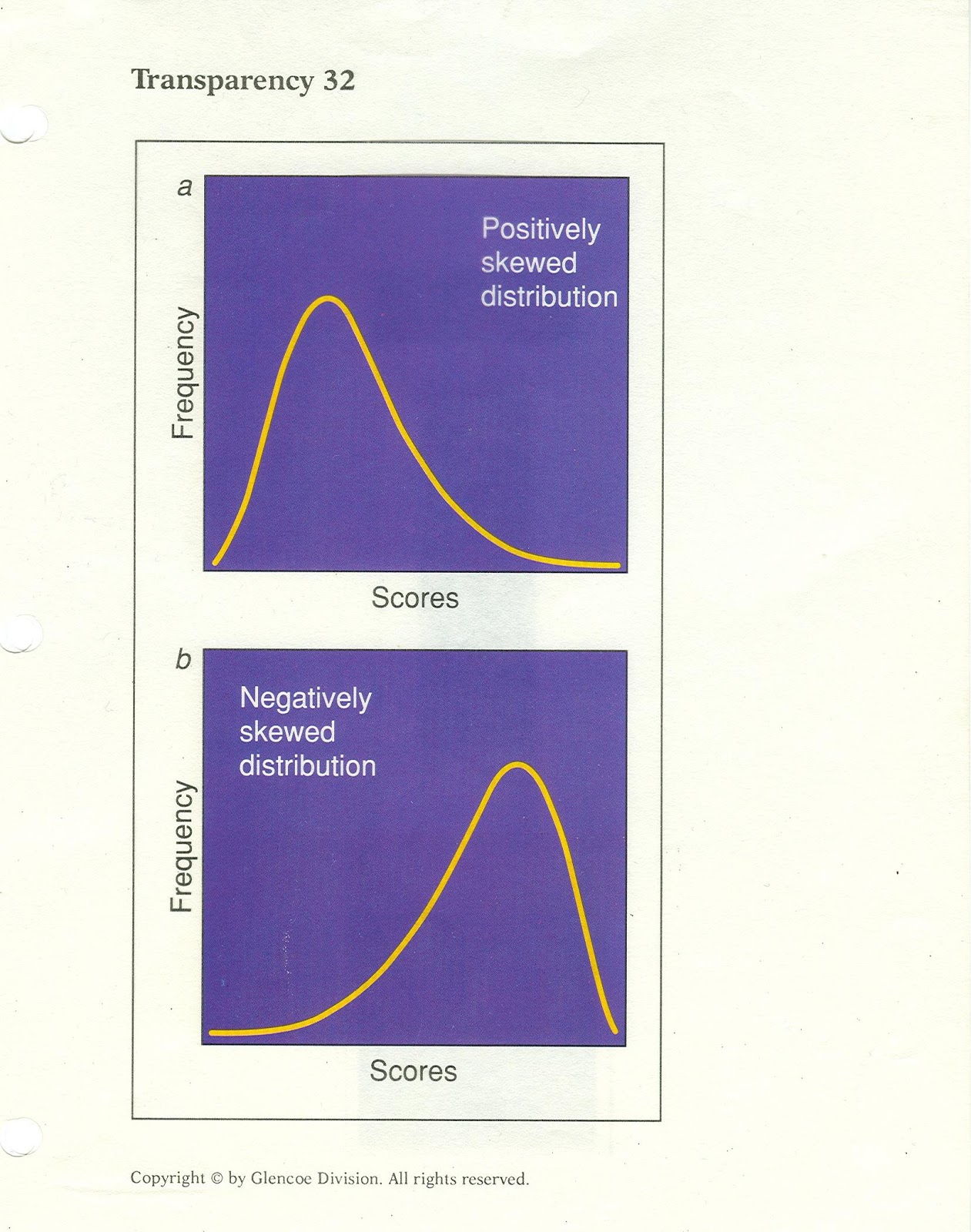 